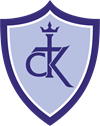 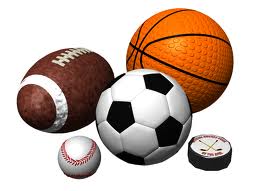 Every time you attend an extra-curricular club ask your teacher to sign over one of your squares.  You must bring your trainers for break time clubs and your full PE kit to participate in after school extra-curricular clubs.12345678910111213141516171819202122232425